ДЕПАРТАМЕНТ ОБРАЗОВАНИЯ И МОЛОДЁЖНОЙ ПОЛИТИКИИ ХАНТЫ-МАНСЙСКОГО АВТОНОМНОГО ОКРУГА-ЮГРЫДЕПАРТАМЕНТ ЗДРАВООХРАНЕНИЯ ХАНТЫ-МАНСЙСКОГО АВТОНОМНОГО ОКРУГА-ЮГРЫБУ ВО «СУРГУТСКИЙ ГОСУДАРСТВЕННЫЙ УНИВЕРСИТЕТ»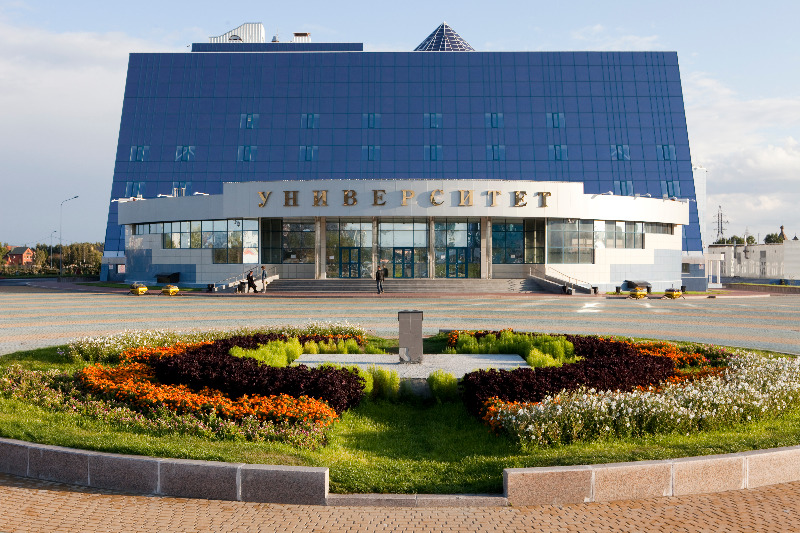 РЕГИОНАЛЬНАЯ НАУЧНО-ПРАКТИЧЕСКАЯ КОНФЕРЕНЦИЯ «Патология респираторного тракта в педиатрической практике, особенности терапии у детей»Сургут, 19 апреля 2018 г.Cвязь с Оргкомитетом:В Сургуте -  +79125119607, к.м.н., доц. Катанахова Людмила Леонидовна.Информация для участниковРегистрация: лекционный зал отеля "Метрополис", г. Сургут, проспект Набережный, 13/1, 19 апреля 2018г., 15.30.Программа конференции:19 апреля 2018 годаСопредседатели:д.м.н., проф. Жаков Ярослав Игоревич к.м.н., доц. Катанахова Людмила Леонидовна16.00 -16.10 Открытие конференции.Вступительное слово  д.м.н., проф. Мещеряков Виталий Витальевич, заведующий кафедрой детских болезней медицинского института Сургутского государственного университета16.10 - 17.00 "Интерфероны в педиатрической практике». Жаков Я.И. Профессор кафедры детских болезней медицинского института  БУ ВО «Сургутский государственный университет», д.м.н., профессор17.00 - 17.30  «Особенности респираторной патологии у детей в период подъема заболеваемости ОРИ». Катанахова Л.Л. Доцент кафедры детских болезней медицинского института  БУ ВО «Сургутский государственный университет», к.м.н., доцент17.30 - 18.30 "Преимущества виферона при патологии респираторного тракта".  Жаков Я.И.  Профессор кафедры детских болезней медицинского института  БУ ВО «Сургутский государственный университет», д.м.н., профессор18.30 - 19.00 Ответы на вопросы. Закрытие конференции.СоставОргкомитета:Коваленко Л.В.Директор медицинского института БУ ВО «Сургутский государственный университет»,  д.м.н., профессор Мещеряков В.В. Зам. директора медицинского института по науке  БУ ВО «Сургутский государственный университет», зав. кафедрой детских болезней, д.м.н., профессорТепляков А.А.Гирш Я.В.Жаков Я.И.Катанахова Л.Л.Доцент кафедры детских болезней медицинского института БУ ВО «Сургутский государственный университет»,  к.м.н., доцентПрофессор кафедры детских болезней медицинского института  БУ ВО «Сургутский государственный университет», д.м.н., профессорПрофессор кафедры детских болезней медицинского института  БУ ВО «Сургутский государственный университет», д.м.н., профессорДоцент кафедры детских болезней медицинского института  БУ ВО «Сургутский государственный университет», к.м.н., доцент